Week Commencing: 28.9.20 This week we are learning the following…Maths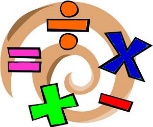 English Topic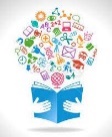 Rounding to the nearest 100https://vimeo.com/452198607Rounding to the nearest 1000https://vimeo.com/458106101These links take you to a video to explain the learning in maths this week. There is a maths activity on the VLE for homework this week.  You can also revise timestables on https://ttrockstars.com/ Additional activities are also provided on https://mathswithparents.com/ your class code is: 747212This week we are writing instructions on how to capture a dream. What equipment will you need? Will you use a net or a made up snoozecatcher perhaps. How will you capture your dream? Where will you keep it? Inside the silk of a cobweb, a bad made of hand sewn rose petals perhaps. Draw six steps how to capture a dream and write instructions for each. Write a detailed description of the dream you made in class last week. Reading Our class text is the BFG. These are some of the questions we use during reading lessons in school. https://www.literacyshedblog.com/uploads/1/2/5/7/12572836/ks2_reading_vipers.pdfYou could complete the reading comprehension on https://readingonyourhead.com/ Viscosity – cont. Which liquid do you think will be the runniest? Make a list of house liquids you will find around your home e.g. custard, oil, water, ketchupWrite a prediction about which liquid you think will be the runniest and why.  If you want to conduct this experiment by timing how long it takes for each liquid to hit the bottom of a slope. History of medicine. This week we will be looking at the history of anaesthetic. We will interview someone who has undergone surgery to get a viewpoint on modern made medicine and surgery. Next week we will compare this to surgery from the 1800’s  